Activité 1: Je lait cruEtape 1 : Qu’en pensez-vous ? (durée conseillée 10 min)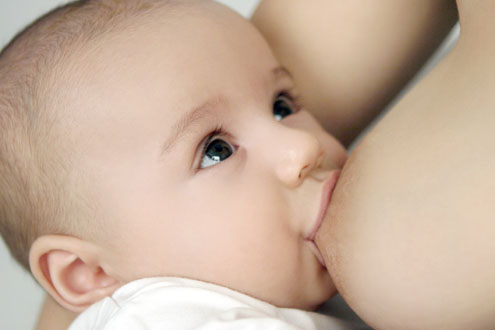 Les jeunes mammifères ont besoin d’aliments contenant tout ce qui est nécessaire à leur développement : de l’eau, des protéines, des lipides, des glucides, des sels minéraux et des vitamines. Comment vérifier que le lait est un aliment complet assurant le développement des mammifères ?Proposer une méthode permettant de répondre à cette problématique.______________________________________________________________________________________________________________________________________________________________________________________________________________________________________________________________________________________________________________________________________________________________________________________________________________________________________________________________________________________________________________________________________________________________________________________________________________________________________________________________________________________________________________________________________________________________________________________________________________________________________________________________________________________Etape 2 : Comment allez-vous faire ? (durée conseillée 30 min)Dans la première partie, vous avez proposé une méthode pour répondre à la problématique. Dans cette seconde partie, on vous demande d’établir des protocoles de mise en œuvre de votre méthode. Pour cela vous disposez de documents ressources qui présentent : Le matériel et les produits disponibles au laboratoireQuelques définitionsUn tableau des différents tests de reconnaissances d’espèces chimiquesTubes à essais et leur porte tube		Coupelle et tige en verrePissette d’eau distilléeBécherBain marie	Entonnoir et son supportPapier filtreSulfate de cuivre anhydreRouge soudanLiqueur de FehlingAcide éthanoïque concentréeOxalate d’ammonium Lait Molécule : Assemblage d’atomes dont la composition est donnée par une formule chimiqueGlucides de la famille des oses: nutriment énergétique de l’organisme. Le sucre du lait, le lactose s’hydrolyse en glucose et galactose par l’enzyme lactase. Protéines : très grosse molécule essentielle à la vie. Les molécules de caséine, protéine insoluble dans l’eau, sont majoritairement présentes dans le lait. Elles sont responsables de la couleur du lait. Lors de l’acidification du lait (par ajout d’un acide par exemple), elles coagulent pour former le caillé. 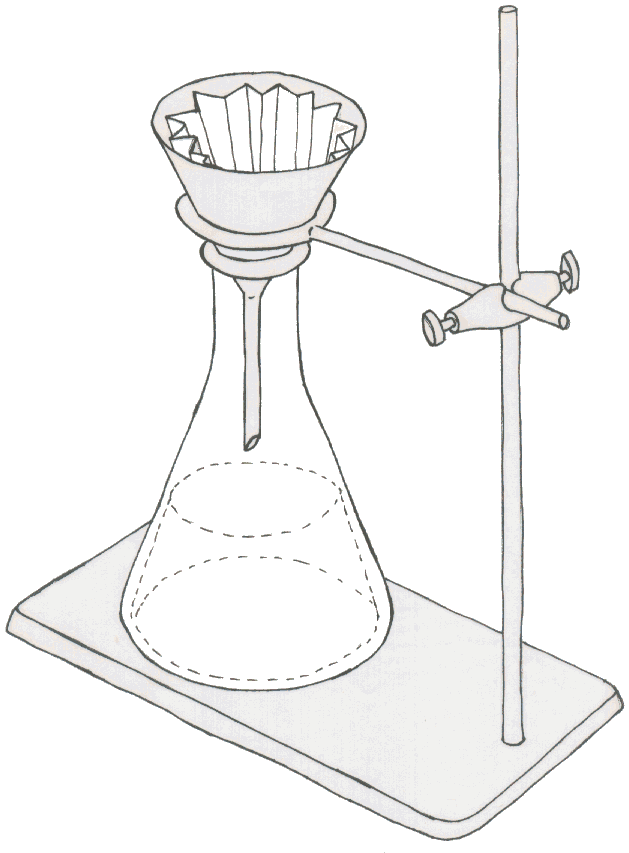 Le petit lait : La partie liquide issue de la coagulation qui peut être séparé du caillé par filtration par gravité. Vitamines : molécules essentielles liposoluble ou hydrosoluble. Sels minéraux et oligoéléments : espèces chimiques (comme Ca2+, Fe2+)  présentent à l’état de trace dans l’organisme et non synthétisé par le corps. Tests des espèces chimiques non ioniquesTests des espèces chimiques ioniquesElaborer un protocole de détermination expérimentale. Chaque protocole sera muni d’un schéma légendé et titré (voir fiche méthode), permettant de répondre à la problématique. Vous préciserez si vous réalisez les tests sur le lait complet, le caillé et/ou le petit lait.Protocole de test de l’eau dans le lait : _________________________________________________________________________________________________________________________________________________________________________________________________________________________________________________________________________________________________________________________________________________________________________________________________________________________________________________________________________________________________________________________________________________________________________________________________________________________________________________________________________________________Protocole de test de ____________  dans le ____________ ______________________________________________________________________________________________________________________________________________________________________________________________________________________________________________________________________________________________________________________________________________________________________________________________________________________________________________________________________________________________________________________________________________________________________________________________________________________________________________________________________________________________________________________________________________________________________________________Protocole de test de ____________  dans le ____________ ______________________________________________________________________________________________________________________________________________________________________________________________________________________________________________________________________________________________________________________________________________________________________________________________________________________________________________________________________________________________________________________________________________________________________________________________________________________________________________________________________________________________________________________________________________________________________________________Protocole de test de ____________  dans le ____________ ______________________________________________________________________________________________________________________________________________________________________________________________________________________________________________________________________________________________________________________________________________________________________________________________________________________________________________________________________________________________________________________________________________________________________________________________________________________________________________________________________________________________________________________________________________________________________________________Protocole de test de ____________  dans le ____________ ______________________________________________________________________________________________________________________________________________________________________________________________________________________________________________________________________________________________________________________________________________________________________________________________________________________________________________________________________________________________________________________________________________________________________________________________________________________________________________________________________________________________________________________________________________________________________________________Etape 3 : Mise en œuvre (durée conseillée 20 min)Mettez en œuvre les protocoles validés par l’enseignant. Puis consignez vos résultats.________________________________________________________________________________________________________________________________________________________________________________________________________________________________________________________________________________________________________________________________________________________________________________________________________________________________________________________________________________________________________________________________________________________________________________________________Etape 4: Réponse à la problématique (durée conseillée 10 min)Répondre alors à la problématique : Pourquoi le lait est-il un aliment complet assurant le développement des mammifères ? Une exploitation complète des résultats des tests est attendue.________________________________________________________________________________________________________________________________________________________________________________________________________________________________________________________________________________________________________________________________________________________________________________________________________________________________________________________________________________________________________________________________________________________________________________________________________________________________________________________________________________________________________________________________________________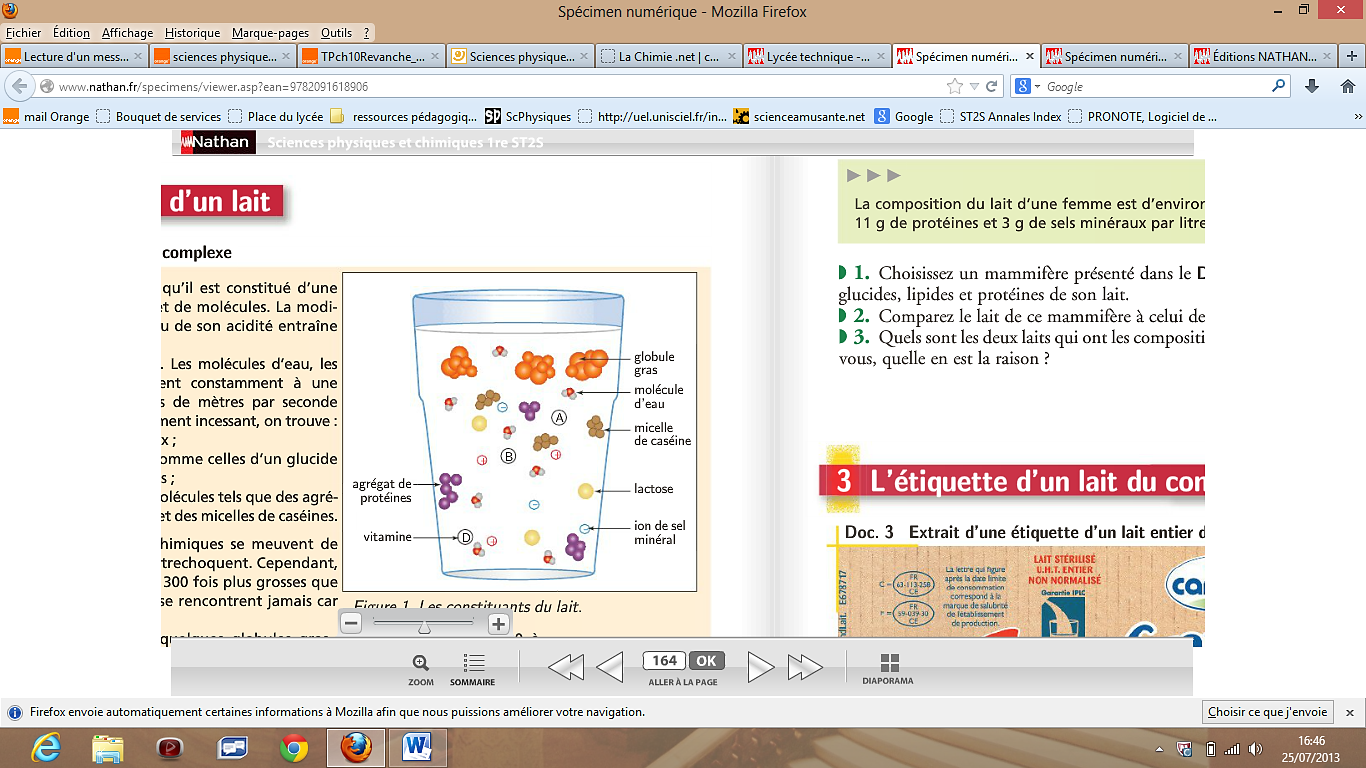 Repères pour l’évaluationPour la compétence ANALYSER, coeff 4, les critères retenus sont:Formuler une hypothèse et proposer une méthode pour la validerEvaluation de cette compétence dans la 1° étape et à l’appel N°1Proposer un protocole, identifier les tests pertinents et possibles ainsi que le matériel utilisé (ces tests ont déjà été réalisé en seconde)Evaluation de cette compétence dans la 2° étape et à l’appel N°2On attend de l’élève qu’il soit en mesure de :De proposer 5 protocoles (un pour chaque nutriment) contenant :d’un schéma légendé et titré (Solution partielle)d’explications précisant l’ordre d’introduction (méthodo) (Solution partielle)La nécessité de réalisation du caillé n’est pas évalué. En revanche, les élèves doivent être en mesure de préciser si le test est réalisé sur le lait complet, le caillé et/ou le petit lait en fonction de la solubilité des espèces testées (évaluation à l’oral)  (Solution partielle)Pour la compétence REALISER, coeff 2, les critères suivants ont été retenus:Réaliser le dispositif expérimental correspondant à un protocoleRespecter les gestes de sécurité. Evaluation de cette compétence dans la 3° étape et à l’appel N°3On attend de l’élève qu’il soit en mesure de :Porter blouse, gants et lunettes et de le justifier par l’étude des pictogrammes  (Solution partielle)De réaliser les tests dans le matériel adapté (Solution partielle)D’utiliser les bons réactifs et d’utiliser de petites quantités (Solution partielle)Pour la compétence VALIDER, coeff 1, le critère suivant a été retenu :Analyser l’ensemble des résultats de façon à les mettre en relation et apporter une réponse à la problématique : le lait contient tous les nutriments nécessaires au développement des mammifères : l’eau, des glucides (lactose), des lipides, des oligoéléments (dont calcium), protéine (caséine).Evaluation de cette compétence est réalisée à la fin de la séance.On attend de l’élève qu’il soit en mesure :d’interpréter le résultat des tests afin d’en déduire la présence d’eau, de caséine, de lactose, d’ion calcium II  (Solution partielle)D’en déduire que le lait contient l’ensemble des nutriments essentiels à la croissance des mammifères (Solution partielle)Niveau A : l’élève a réalisé l'ensemble du travail demandé de manière satisfaisante selon les critères précisés ci-dessus ou avec une ou deux interventions de l’examinateur, concernant des difficultés identifiées et explicitées par le élève, ou bien concernant des difficultés non identifiées par le élève et auxquelles il apporte une réponse quasiment de lui-même.Niveau B : l’élève a réalisé l'ensemble du travail demandé de manière satisfaisante selon les critères précisés ci-dessus mais avec quelques interventions de l’examinateur concernant des difficultés ou erreurs non identifiées par l’élève mais résolues par celui-ci :- après avoir réfléchi suite à un questionnement ouvert mené par l’examinateur - ou par l’apport d’une solution partielle.Niveau C : l’élève reste bloqué dans l’avancement de la tâche demandée, malgré les questions posées par l’examinateur. Des éléments de solutions lui sont apportés, ce qui lui  permet de poursuivre la tâche. Niveau D : l’élève a été incapable de réaliser la tâche demandée malgré les éléments de réponses apportés par l’examinateur.  Cette situation conduit l’examinateur à fournir une solution totale de la tâche.Coefficient 	kA = 2 ; kB = 1,5 ; kC = 1 et kD = 0.25Thème : Les molécules organiques dans le domaine de la santé (1°ST2S)Type de ressources : Activité expérimentaleNotions et contenus : Le lait et ses constituantsCompétence travaillée ou évaluée : Analyser, Réaliser et validerNature de l’activité : Expérimental par réponse à une problématiqueDomaine de compétences : Résumé :Le lait est un aliment essentiel à la vie. Mais tient-il toutes ses promesses? Une activité expérimentale avec conception et mise en œuvre de protocole et exploitation de documents ressources est ici proposée pour répondre à cette problématique.Mots clefs : lait, test de reconnaissanceAcadémie où a été produite la ressource : Nancy - MetzCompétencesAnalyserRéaliserValiderNoteAPPEL N°1Appeler le professeur pour lui présenter votre méthode. ou en cas de difficulté Réactif testForme du réactifRésultat si test positifEspèce chimique identifiéeRouge soudan LiquidePrésence de gouttelettes orangéeLes lipidesDu BiuretLiquideColoration violetteLes protéinesLiqueur de Fehling chaufféeLiquidePrécipité rouge briqueGlucides tels glucose, galactose, lactoseSulfate de cuivre anhydreSolide blancColoration bleueEau : H2ORéactif testForme du réactifRésultat si test positifEspèce chimique identifiéeAu nitrate d’argentLiquidePrécipité blanc qui noircit à la lumièreLes ions Chlorures : Cl-(aq)A l’oxalate d’ammoniumLiquidePrécipité blancLes ions calcium II : Ca2+(aq)hexacyanoferrate(III)Liquidebleu de Turnbull (bleu de Prusse)Les ions fer II : Fe2+ (aq)APPEL N°2Appeler le professeur pour lui présenter vos protocoles. ou en cas de difficulté APPEL N°3Appeler le professeur pour lui présenter vos expériences. ou en cas de difficulté Annexe fiche VAnalysercoefficient 4AAAAAAAAAAAAAAAABBBBBBBBBBBBBBBBRéalisercoefficient 2AAAABBBBCCCCDDDDAAAABBBBCCCCDDDDValidercoefficient 1ABCDABCDABCDABCDABCDABCDABCDABCDNote2019181718171615171615141514131217161514161514131413121112111009Analysercoefficient 3CCCCCCCCCCCCCCCCDDDDDDDDDDDDDDDDRéalisercoefficient 2AAAABBBBCCCCDDDDAAAABBBBCCCCDDDDValidercoefficient 1ABCDABCDABCDABCDABCDABCDABCDABCDNote1413121113121110111009080908070610090807090807060706050505050505